Výměry RD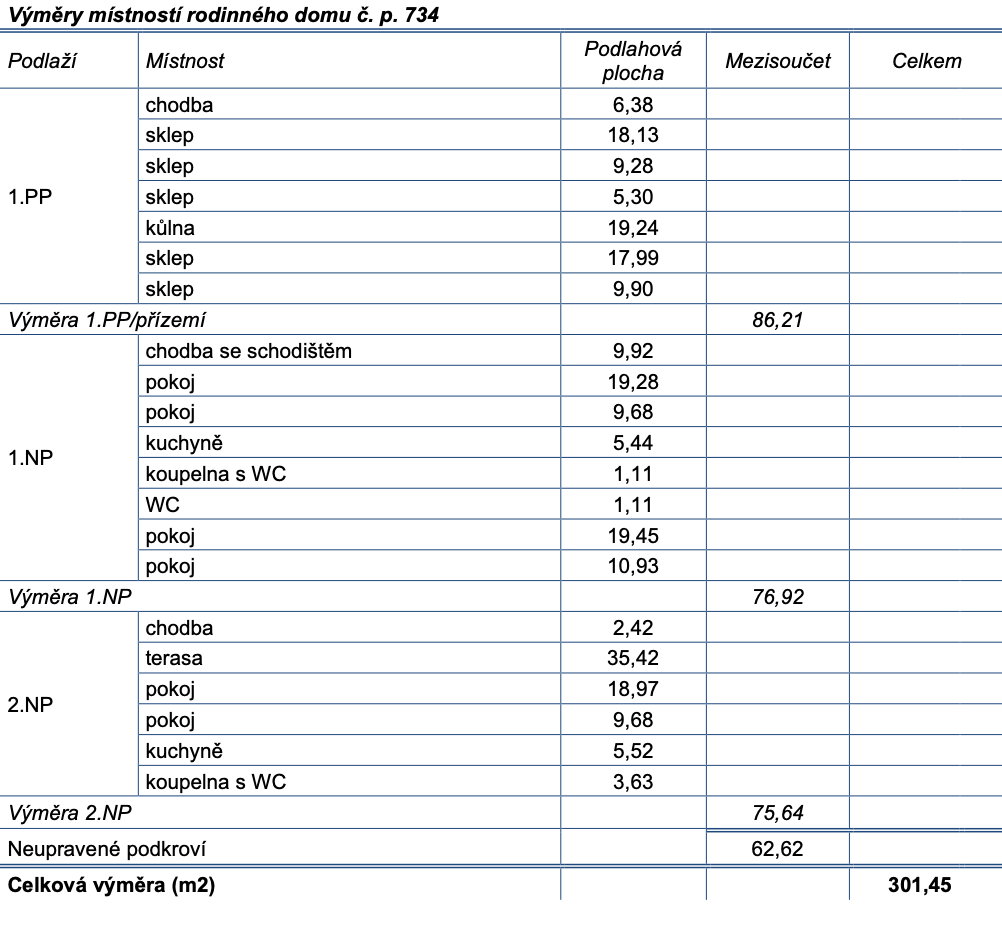 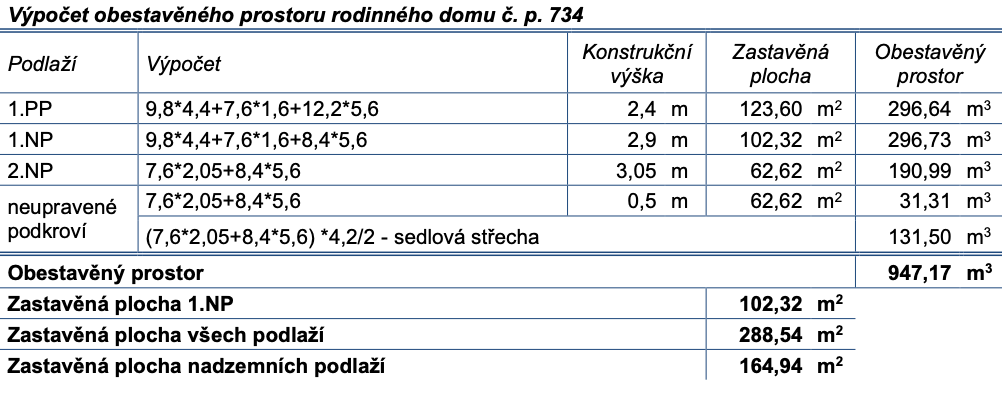 Souhrn